СОВЕТ ДЕПУТАТОВМУНИЦИПАЛЬНОГО ОБРАЗОВАНИЯ ЛОПУХИНСКОЕ СЕЛЬСКОЕ ПОСЕЛЕНИЕМО ЛОМОНОСОВСКИЙ МУНИЦИПАЛЬНЫЙ РАЙОНЛЕНИНГРАДСКОЙ ОБЛАСТИтретий созыв«16» апреля .							д. ЛопухинкаРЕШЕНИЕ №54Об утверждении официальных  символов  муниципального образования Лопухинского сельского поселения Ломоносовского муниципального района Ленинградской области. 	В соответствии с Федеральным законом от 06.10.2003 № 131-ФЗ (с изменениями)  "Об общих принципах организации местного самоуправления в Российской Федерации",  Устава МО Лопухинское сельское поселение МО Ломоносовский муниципальный район Ленинградской области Совет депутатов Лопухинского сельского поселения РЕШИЛ:1. Принять предложение авторского коллектива в составе: Башкирова Константина Сергеевича, Карпуниной Виктории Валерьевны, Штейнбах Светланы Юрьевны, разработавшего эскизы герба и флага МО Лопухинское сельское поселение МО Ломоносовский муниципальный район Ленинградской области и утвердить  Положение о гербе МО Лопухинское сельское поселение МО Ломоносовский муниципальный район Ленинградской области  (Приложение № 1) и Положение о флаге МО Лопухинское сельское поселение МО Ломоносовский муниципальный район Ленинградской области (Приложение № 2).2. Обратиться в Геральдический совет при президенте РФ с целью внесения герба и флага МО Лопухинское сельское поселение МО Ломоносовский муниципальный район Ленинградской области в Государственный геральдический регистр Российской Федерации.3.  Поручить Башкирову Константину Сергеевичу представлять интересы МО Лопухинское сельское поселение МО Ломоносовский муниципальный район Ленинградской области в Геральдическом совете при президенте РФ.4. Опубликовать настоящее решение на официальном сайте МО Лопухинское сельское поселение МО Ломоносовский муниципальный район Ленинградской области в сети Интернет.5. Настоящее решение вступает в силу после его опубликования.Глава муниципального образования  Лопухинское сельское поселение                                 			Романов Ю.Г. УТВЕРЖДЕНОрешением Совета депутатовмуниципального образованияЛопухинское сельское поселениеМО Ломоносовский муниципальныйрайон Ленинградской областиот «16» апреля 2015 года №54Приложение №1ПОЛОЖЕНИЕ О ГЕРБЕ  МУНИЦИПАЛЬНОГО ОБРАЗОВАНИЯ  ЛОПУХИНСКОЕ СЕЛЬСКОЕ ПОСЕЛЕНИЕ ЛОМОНОСОВСКОГО МУНИЦИПАЛЬНОГО РАЙОНА ЛЕНИНГРАДСКОЙ ОБЛАСТИ.Настоящим положением устанавливается герб муниципального образования Лопухинское сельское поселение Ломоносовского муниципального района Ленинградской области , его описание и порядок официального использования.Общие положения1.1. Герб муниципального образования Лопухинское сельское поселение Ломоносовского муниципального района Ленинградской области (далее – Герб) является официальным символом Лопухинское сельское поселение Ломоносовского муниципального района Ленинградской области.1.2. Положение о Гербе и рисунки Герба в многоцветном и одноцветном вариантах хранятся в Cовете депутатов муниципального образования  Лопухинское сельское поселение Ломоносовского муниципального района Ленинградской области и доступны для ознакомления всем заинтересованным лицам.  1.3. Герб подлежит внесению в Государственный геральдический регистр Российской Федерации.2. Геральдическое описание и обоснование символики Герба2.1. Геральдическое описание Герба:       «В лазоревом (синем, голубом) поле с       ».Стороны в геральдике определяются от лица держащего щит2.2. Толкование символики Герба:Исторически в дореволюционное время территория современного Лопухинского сельского поселения относилась к Лопухинской волости Ораниенбаумского уезда.Древний исторический герб Лопухиных ХVII века: «В белом поле Красный Гриф, на Княжеской шапке павлинов Хвост»[ В золотом щите лазоревые латы повёрнуты несколько вправо. Они покрыты лазоревым шлемом. Над щитом дворянский шлем с короной. Нашлемник: рука поднятая вверх в лазоревых латах, держит золотой меч. Намёт: лазоревый с золотом. Герб Геринга внесён в Часть 13 Общего гербовника дворянских родов Всероссийской империи, стр. 159.        Червлень (красный)- символ труда, жизнеутверждающей силы, мужества, самоотверженности, праздника, красоты, солнца и тепла.          Лазурь (синий,  голубой)-  символ красоты,  любви,  мира, возвышенных устремлений.           Золото-  символ божественного сияния, благодати, прочности, величия, солнечного света.  Символизирует также могущество, силу, постоянство, знатность, справедливость, верность.3. Порядок воспроизведения Герба3.1. Воспроизведение Герба, независимо от его размеров, техники исполнения и назначения, должно точно соответствовать геральдическому описанию, приведенному в п. 2.1. статьи 2 настоящего Положения. Воспроизведение Герба допускается в многоцветном,  одноцветном и одноцветном с использованием условной штриховки для обозначения цветов вариантах (Приложения 1,2,3 к настоящему Положению).3.2. Ответственность за искажение рисунка герба, или изменение композиции или цветов, выходящее за пределы геральдически допустимого, несет исполнитель допущенных искажений или изменений.4. Порядок официального использования Герба4.1. Герб муниципального образования помещается:на зданиях органов местного самоуправления;на зданиях официальных представительств муниципального образования Лопухинское сельское поселение за пределами  муниципального образования Лопухинское сельское поселение;в залах заседаний органов местного самоуправления;в рабочих кабинетах главы муниципального образования Лопухинское сельское поселение, выборных и назначаемых должностных лиц местного самоуправления.4.2. Герб помещается на бланках:правовых актов органов местного самоуправления и должностных лиц местного самоуправления;представительного органа самоуправления;главы муниципального образования Лопухинское сельское поселение, исполнительного органа местного самоуправления;иных выборных и назначаемых должностных лиц местного самоуправления.4.3. Герб воспроизводится на удостоверениях лиц, осуществляющих службу на должностях в органах местного самоуправления, муниципальных служащих, депутатов представительного органа местного самоуправления; членов иных органов местного самоуправления.4.4. Герб помещается: на печатях органов местного самоуправления; на официальных изданиях органов местного самоуправления.4.5. Герб может помещаться на:наградах и памятных знаках муниципального образования Лопухинское сельское поселение;должностных знаках главы муниципального образования Лопухинское сельское поселение, председателя представительного органа местного самоуправления, депутатов представительного органа местного самоуправления, муниципальных служащих и работников органов местного самоуправления;указателях, при въезде на территорию муниципального образования Лопухинское сельское поселение;объектах движимого и недвижимого имущества, транспортных средствах, находящихся в муниципальной собственности;бланках и печатях органов, организаций, учреждений и предприятий,  находящихся в муниципальной собственности, муниципальном управлении или муниципальном подчинении, а также органов, организаций, учреждений и предприятий, учредителем (ведущим соучредителем) которых является муниципальное образование  Лопухинское сельское поселение;в залах заседаний руководящих органов и рабочих кабинетах руководителей органов, организаций, учреждений и предприятий,  находящихся в муниципальной собственности, муниципальном управлении или муниципальном подчинении, а также органов, организаций, учреждений и предприятий, учредителем (ведущим соучредителем) которых является муниципальное образование Лопухинское  сельское поселение; на принадлежащих органам, организациям, учреждениям и предприятиям, находящимся в муниципальной собственности, муниципальном управлении или муниципальном подчинении, а также органам, организациям, учреждениям и предприятиям, учредителем (ведущим соучредителем) которых является муниципальное образование Лопухинское сельское поселение, объектах движимого и недвижимого имущества, транспортных средствах. 4.6. Допускается размещение Герба на:печатных и иных изданиях информационного, официального, научного, научно-популярного, справочного, познавательного, краеведческого, географического, путеводительного и сувенирного характера;грамотах, приглашениях, визитных карточках главы муниципального образования Лопухинское сельское поселение, должностных лиц органов местного самоуправления, депутатов представительного органа местного самоуправления;Допускается использование Герба в качестве геральдической основы для изготовления знаков, эмблем, иной символики при  оформлении единовременных юбилейных, памятных и зрелищных мероприятий проводимых в муниципальном образовании Лопухинское сельское поселение Ломоносовского муниципального района Ленинградской области или непосредственно связанных с муниципального образования Лопухинское сельское поселение Ломоносовского муниципального района Ленинградской области  по согласованию с главой муниципального образования  Лопухинское сельское поселение Ломоносовского муниципального района. 4.7. При одновременном размещении ГЕРБА и Государственного герба Российской Федерации, ГЕРБ располагается справа от Государственного герба Российской Федерации (с точки зрения стоящего лицом к гербам).При одновременном размещении Герба и герба Ленинградской области, Герб располагается справа от герба Ленинградской области (с точки зрения стоящего лицом к гербам).При одновременном размещении ГЕРБА, Государственного герба Российской Федерации и герба Ленинградской области, герб Российской Федерации располагается  в центре, герб Ленинградской области – слева от центра, а Герб – справа от центра (с точки зрения стоящего лицом к гербам).При одновременном размещении Герба с другими гербами размер Герба не может превышать размеры Государственного герба Российской Федерации (или иного государственного герба), герба Ленинградской области (или герба иного субъекта Российской Федерации). При одновременном размещении Герба с другими гербами Герб не может размещаться выше Государственного герба Российской Федерации (или иного государственного герба), герба Ленинградской области (или герба иного субъекта Российской Федерации).При одновременном размещении ГЕРБА с любым государственным гербом, гербом субъекта Российской Федерации или иностранного региона, гербом иного муниципального образования, в тех случаях, когда размещаемые рядом с ГЕРБОМ гербы не имеют дополнительных элементов, ГЕРБ используется без дополнительных элементов.4.8. Порядок изготовления, использования, хранения и уничтожения бланков, печатей и иных носителей изображения Герба устанавливается органами местного самоуправления.4.9. Иные случаи использования Герба устанавливаются Главой муниципального образования  Лопухинское сельское поселение.5. Ответственность за нарушение настоящего Положения5.1. Использование Герба с нарушением настоящего Положения, а также надругательство над гербом влечет за собой ответственность в соответствии с законодательством Российской Федерации.6. Заключительные положения6.1. Внесение в состав (рисунок) Герба каких-либо внешних украшений, а также элементов официальных символов Ленинградской области допустимо лишь в соответствии с законодательством Российской Федерации и Ленинградской области. Эти изменения должны сопровождаться пересмотром статьи 2 настоящего Положения для отражения внесенных элементов в описании.6.2. Контроль исполнения требований настоящего Положения возлагается на Администрацию муниципального образования Лопухинское сельское поселение.6.3. Настоящее Положение вступает в силу со дня его официального опубликования.                                                                                                                       Приложение N 1к Положению                                                                                                                      о гербе муниципального образованияЛопухинское сельское поселениеЦВЕТНОЕ ИЗОБРАЖЕНИЕ ГЕРБА.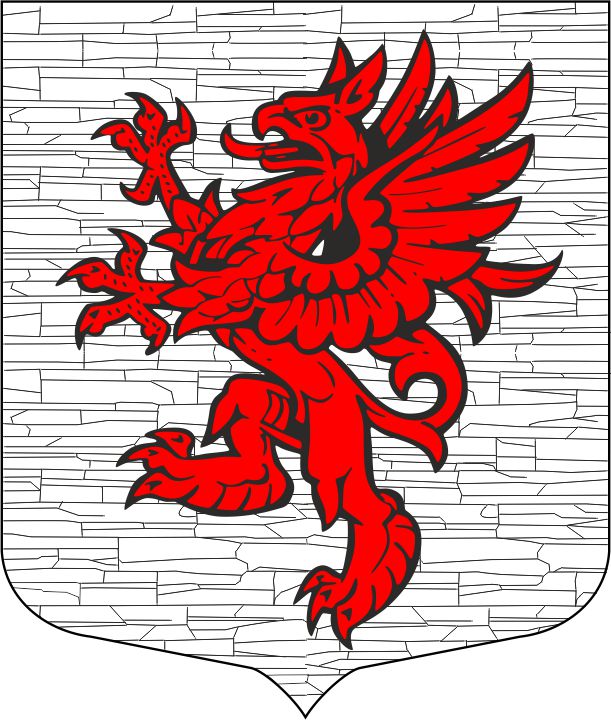                                                                                                                        Приложение  N 2к Положению  о гербе муниципального образования Лопухинское сельское поселениеЧЕРНО-БЕЛОЕ                            КОНТУРНОЕ     ИЗОБРАЖЕНИЕ ГЕРБА.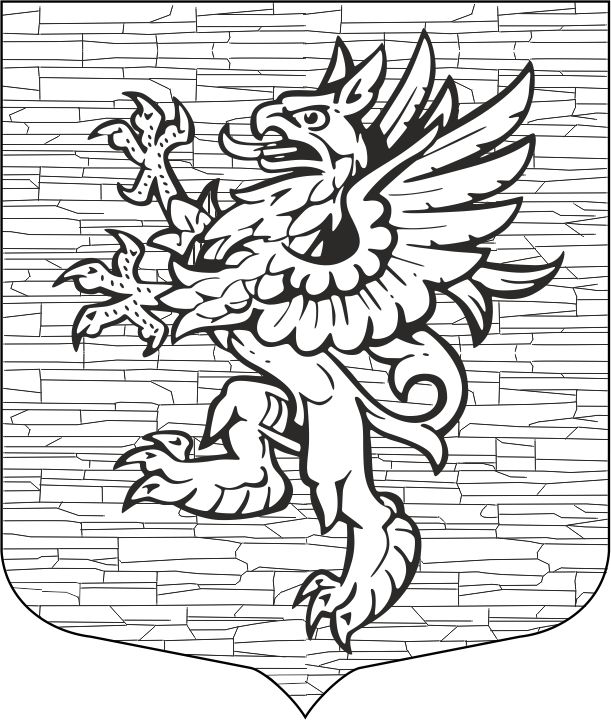                                                                                                                             ПриложениеN 3 к Положению о гербе муниципального образованияЛопухинское  сельское поселение                                                     ЧЕРНО-БЕЛОЕ                                                    КОНТУРНОЕ ИЗОБРАЖЕНИЕ ГЕРБА                                                                      С ИСПОЛЬЗОВАНИЕМ УСЛОВНОЙ ШТРИХОВКИ ДЛЯ                                                                                                    ОБОЗНАЧЕНИЯ  ЦВЕТОВ. 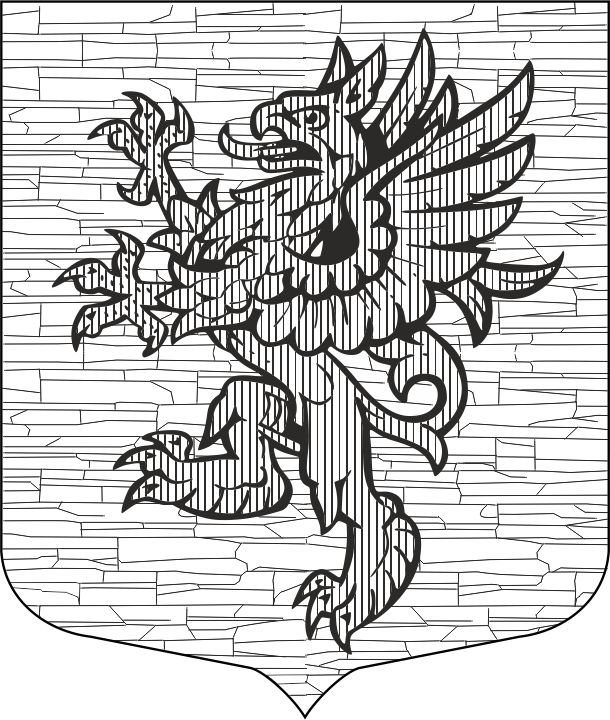 УТВЕРЖДЕНОрешением Совета депутатовмуниципального образованияЛопухинское сельское поселениеМО Ломоносовский муниципальныйрайон Ленинградской областиот «16» апреля 2015 года №54Приложение №2ПОЛОЖЕНИЕ О ФЛАГЕ МУНИЦИПАЛЬНОГО ОБРАЗОВАНИЯ  ЛОПУХИНСКОЕ СЕЛЬСКОЕ ПОСЕЛЕНИЕ  ЛОМОНОСОВСКОГО  МУНИЦИПАЛЬНОГО РАЙОНА ЛЕНИНГРАДСКОЙ ОБЛАСТИ.Настоящим положением устанавливается флаг муниципального образования Лопухинское сельское поселение Ломоносовского муниципального района Ленинградской области, его описание и порядок официального использования.1. Общие положения1.1. Флаг муниципального образования Лопухинское сельское поселение Ломоносовского муниципального района Ленинградской области (далее - Флаг) является официальным символом муниципального образования Лопухинское сельское поселение Ломоносовского муниципального района Ленинградской области.1.2. Положение о флаге и рисунок ФЛАГА хранятся в Совете депутатов муниципального образования Лопухинское сельское поселение Ломоносовского муниципального района Ленинградской области  и  доступны для ознакомления всем заинтересованным лицам.1.3. Флаг подлежит внесению в Государственный геральдический регистр Российской Федерации.Описание  Флага        “Флаг муниципального  образования  Лопухинское сельское поселение Ломоносовского муниципального района Ленинградской области  представляет собой прямоугольное полотнище с отношением ширины флага к длине-2:3, воспроизводящее композицию герба  муниципального образования  Лопухинское сельское поселение Ломоносовского муниципального района Ленинградской области  в   _____________________  цветах”.3. Порядок воспроизведения Флага 3.1. Воспроизведение Флага, независимо от его размеров, техники исполнения и назначения, должно точно соответствовать описанию, приведенному в статье 2 настоящего Положения и рисунку, приведенному в приложении к настоящему Положению.3.2. Ответственность за искажение Флага, изменение композиции или цветов, выходящее за пределы геральдически допустимого, несет исполнитель допущенных искажений или изменений.4. Порядок официального использования Флага 4.1. Флаг поднят постоянно:- на зданиях органов местного самоуправления;- на зданиях официальных представительств муниципального образования Лопухинское  сельское поселение Ломоносовского муниципального района Ленинградской области  за пределами муниципального образования Лопухинское сельское поселение Ломоносовского муниципального района Ленинградской области.4.2. Флаг установлен постоянно: - в залах заседаний органов местного самоуправления, - в рабочих кабинетах главы муниципального образования Лопухинское сельское поселение, выборных и назначаемых должностных лиц местного самоуправления.4.3. Флаг может:- быть поднят постоянно или подниматься на зданиях и территориях органов, организаций, учреждений и предприятий, находящихся в муниципальной собственности, муниципальном управлении или муниципальном подчинении, а также на зданиях и территориях органов, организаций, учреждений и предприятий, учредителем (ведущим соучредителем) которых является муниципальное образование Лопухинское сельское поселение Ломоносовского муниципального района Ленинградской области;- быть установлен постоянно в залах заседаний руководящих органов и в рабочих кабинетах руководителей органов, организаций, учреждений и предприятий, находящихся в муниципальной собственности, муниципальном управлении или муниципальном подчинении, а также органов, организаций, учреждений и предприятий, учредителем (ведущим соучредителем) которых является муниципальное образование Лопухинское сельское поселение Ломоносовского муниципального района Ленинградской области.Флаг или его изображение может:- размещаться на транспортных средствах главы муниципального образования Лопухинское сельское поселение; иных выборных должностных лиц местного самоуправления;- размещаться на транспортных средствах, находящихся в муниципальной собственности.4.4. Флаг поднимается (устанавливается):- в дни государственных праздников – наряду с Государственным флагом Российской Федерации;- во время официальных церемоний и других торжественных мероприятий, проводимых органами местного самоуправления.4.5. Флаг может быть поднят (установлен) во время торжественных мероприятий, проводимых общественными объединениями, предприятиями, учреждениями и организациями независимо от форм собственности, а также во время частных и семейных торжеств и значимых событий.4.6. При использовании Флага в знак траура Флаг приспускается до половины высоты флагштока (мачты). При невозможности приспустить флаг, а также, если ФЛАГ установлен в помещении,  к верхней части древка выше полотнища Флага крепится черная сложенная пополам и прикрепленная за место сложения лента, общая длина которой равна длине полотнища Флага, а ширина составляет не менее 1/10 от ширины полотнища Флага. 4.7. При одновременном подъеме (размещении) Флага и Государственного флага Российской Федерации, Флаг располагается справа от Государственного флага Российской Федерации (с точки зрения стоящего лицом к флагам).При одновременном подъеме (размещении) Флага и флага Ленинградской области, Флаг располагается справа от флага Ленинградской области (с точки зрения стоящего лицом к флагам).При одновременном подъеме (размещении) Флага, Государственного флага Российской Федерации и флага Ленинградской области, Государственный флаг Российской Федерации располагается в центре, а Флаг – справа от центра (с точки зрения стоящего лицом к флагам).При одновременном подъёме (размещении) чётного числа флагов (но более двух), Государственный флаг Российской Федерации располагается слева от центра (если стоять к флагам лицом). Справа от Государственного флага Российской Федерации располагается флаг Ленинградской области, слева от Государственного флага Российской Федерации располагается Флаг; справа от флага Ленинградской области располагается флаг иного муниципального образования, общественного объединения, либо предприятия, учреждения или организации.4.8. Размер полотнища Флага не может превышать размеры полотнищ поднятых (установленных) рядом с ним Государственного флага Российской Федерации (или иного государственного флага), флага Ленинградской области (или флага иного субъекта Российской Федерации).Флаг не может располагаться выше поднятых (установленных) рядом с ним Государственного флага Российской Федерации (или иного государственного флага), флага Ленинградской области (или флага иного субъекта Российской Федерации).4.9. Флаг или его изображение могут быть использованы в качестве элемента или геральдической основы:- флагов, вымпелов и иных подобных символов органов, организаций, учреждений и предприятий находящихся в муниципальной собственности, муниципальном управлении или муниципальном подчинении, а также органов, организаций, учреждений и предприятий, учредителем (ведущим соучредителем) которых является муниципальное образование Лопухинское сельское поселение Ломоносовского  муниципального района Ленинградской области;- наград муниципального образования Лопухинское сельское поселение Ломоносовского муниципального района Ленинградской области;- должностных и отличительных знаках главы муниципального образования Лопухинское сельское поселение, депутатов представительного органа местного самоуправления, выборных и назначаемых должностных лиц, сотрудников местного самоуправления и его подразделений;4.10. Флаг может быть поднят (установлен) постоянно или временно:- в памятных, мемориальных и значимых местах расположенных на территории муниципального образования Лопухинское сельское поселение Ломоносовского  муниципального района Ленинградской области;- в местах массвых собраний жителей муниципального образования Лопухинское сельское поселение Ломоносовского муниципального района Ленинградской области;- в учреждениях дошкольного воспитания и учреждениях среднего образования (средних школах).4.11. Допускается размещение Флага или его изображения на:- печатных и иных изданиях информационного, официального, научного, научно- популярного, справочного, познавательного, краеведческого, географического, путеводительного и сувенирного характера;- грамотах, приглашениях, визитных карточках главы муниципального образования Лопухинское сельское поселение, должностных лиц органов местного самоуправления, депутатов представительного органа местного самоуправления.Допускается использование Флага в качестве геральдической основы для изготовления знаков, эмблем, иной символики при оформлении единовременных юбилейных, памятных и зрелищных мероприятий проводимых в муниципальном образовании Лопухинское сельское поселение Ломоносовского муниципального района Ленинградской области или непосредственно связанных с муниципальным образованием Лопухинское сельское поселение Ломоносовского муниципального района Ленинградской области.4.12. Иные случаи использования Флага устанавливаются Главой муниципального образования Лопухинское сельское поселение.5. Ответственность за нарушение настоящего Положения5.1. Использование Флага с нарушением настоящего Положения. а также надругательство над Флагом влечет за собой ответственность в соответствии с законодательством Российской Федерации.6. Заключительные положения6.1. Внесение в состав (рисунок) Флага каких-либо изменений или дополнений, а также элементов официальных символов Ленинградской области допустимо лишь в соответствии с законодательством Российской Федерации и законодательством Ленинградской области. Эти изменения должны сопровождаться пересмотром статьи 2 настоящего Положения для отражения внесенных элементов в описании.6.2. Контроль исполнения требований настоящего Положения возлагается на Администрацию муниципального образования Лопухинское сельское поселение.6.3. Настоящее Положение вступает в силу со дня его официального опубликования.  Приложение к Положению   о флаге муниципального образования Лопухинское сельское поселение                                                ИЗОБРАЖЕНИЕ ФЛАГА.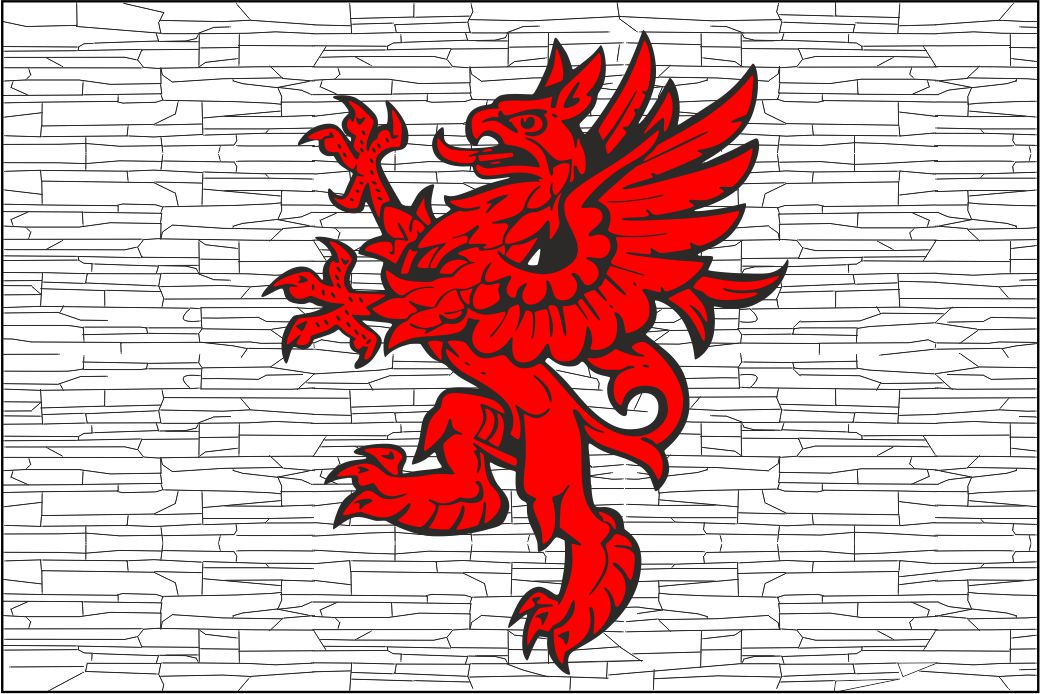 